	Our Curriculum: History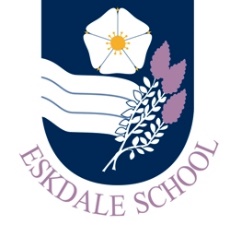 Our IntentThrough our curriculum, Eskdale School’s History Department aspires to:present the study of History in a logical, structured and chronological fashionteach students an appreciation of the history of the local area, of Britain and beyondinspire students’ curiosity to know more about the pastincrease students understanding of where they belong in time and in history, knowing what came before and pondering what could come next, therefore opening pathways to future careers and opportunitiesequip pupils with an understanding and practical use of the second order concepts - continuity and change, cause and consequence, similarity, difference and significance, etc.allow pupils to fully engage with skills in order to ask questions, investigate an outcome and form an argumentOur ImplementationIn order to realise our vision, our curriculum will provide students with the opportunities to:engage in lessons with high quality explanations, modelling, explicit teaching of subject specific terminology and scaffolded practice to enable the development independent skills of oracydevelop the skills of historical enquiry through questioning, investigation and critical thinking about issues that affected the past and the lives of people both then and nowexplore a diverse range of places and people to understand how societies, governments, economies and histories are interconnectedexplore local history through a variety of perspectivesThe ImpactThe impact of our curriculum will be evidenced in:our students’ work and their progress as evidenced in their work booklets through a range of assessment opportunitiesthe high number of students taking History in KS4the progress and attainment of students in external exams at KS4Above all, our students are aware that the world in which they live is expansive, diverse and inspiring; they understand that they are members of a diverse, global community, with a wide and varied history